Курорт «Усть-Качка» (Пермский край). Оплата  по Акциям в течении  3-5 дней!!!Пенсионерам скидка 10% на лечебные путевки. «ДРУЖНАЯ СЕМЬЯ»  продолжительностью 7 и 11 дней.
Пакетное предложение действует на санаторно-курортные путевки,  при заезде:с 20.01.2018г. и выезде до 16.02.2018г.;
с 26.02.2018г. и выезде до 05.04.2018г.;
заезд осуществляется во все дни, кроме воскресенья;
 первая услуга - "завтрак", последняя услуга - "ужин";
в пакетное предложение входит:
-  размещение в двухместном номере «Студия» (dbl/twin);
-  лечебная программа на 7 или 11 дней для взрослых и детей (от 4 до 14 лет);   
-  трехразовое питание «Шведский стол»;
-  посещение бассейна (ежедневно, 1 час) по времени работы ФОК «Аквацентр»;
-  посещение боулинга (1 посещение * 1 час) по предварительной записи в РК «Рай-центр»:
при заезде на   7 дней – 4 посещения,
при заезде на 11 дней – 7 посещений;
-  детский центр с 9:00 до 15:00; 
-  ежедневные развлекательная программы (мастер-классы, посещение кинотеатра, дискотеки,      турниры по шахматам), за дополнительную плату – экскурсии, концерты; Wi-Fi.           Стоимость (с учетом скидки) в номере «СТУДИЯ»:
7 дней (скидка 20%)/11 дней (скидка 35%)1 взрослый и 2 ребенка
38 080 руб./49 170 руб.2 взрослых и 1 ребёнок
45 920 руб./59 070 руб.1 взрослый и 3 ребёнка
45 920 руб./59 070 руб.2 взрослых и 2 ребёнка
53 760 руб./69 080 руб.3 взрослых и 1 ребёнок
61 600 руб./79 090 руб.Предложение является комплексным и все его составляющие услуги, входящие в путевку компенсации, замене или перерасчету не подлежат.
Предложение не суммируется с другими действующими спецпредложениями Курорта..
В случае досрочного выезда расчет ведется по основному действующему прейскуранту.Шок-цена ЯНВАРЬ и ФЕВРАЛЬСкидка 30 % на все путёвки от 3-х дней, с заездом с 9 января и выездом до 16 февраля(включительно) 2018 года. Стоимость от 1 435 руб. в сутки.Количество мест ограничено. В случае досрочного выезда расчет ведется по основному действующему прейскуранту.  Акция "Шок-цена"!!! Выезд  до 18 ФЕВРАЛЯ 2018г!!!!
Скидка 15% на все путёвки от 3-х дней. 
Акция действует на основные места.
Акция действует на новые брони с 28.12.17г.
Количество мест ограничено.АКЦИЯ!!!  "МАЛАХИТОВАЯ ШКАТУЛКА"!!!
Действует на санаторно-курортные путевки (11 дней!)
Акция действует на новые брони с 28.12.17г.
Заезд по предложению с 09.01.2018 г. до 31.05.2018 г.
Заезд осуществляется во все дни, кроме воскресенья.
Цена со скидкой на 11 дней.:
1 местный стандарт - 22 000 руб.
2-х местн. "Студия" (на 2-х чел.) - 41 800 руб.Для сравнения: "Стандарт" одноместный на 11 дней 36 300-00,
                           "Студия" двухместная на 11 дней (2 чел.) 68 200-00.
В пакетное предложение на 11 дней входит:
проживание в корпусе «Малахит»:
размещение одного человека  в одноместном номере «Стандарт»;
размещение двух человек в двухместном номере «Студия» (dbl/twin).
трехразовое питание «Шведский стол» в корпусе «Русь»;
лечение с индивидуальным подбором программы лечения по 8 направлениям;
ЛФК по показаниям (бодифлекс, аквааэробика, фитнес-йога, аэробика);
скандинавская ходьба 1 час ежедневно с 15.00 с инструктором;
прокат спортинвентаря на выбор 1 час в сутки (лыжи, коньки, ролики,
велокарт – по сезону) ежедневно;
посещение бассейна с сауной 1 час с 10:00 до 18:00 ежедневно;
посещение тренажерного зала 1 час с 10:00 до 18:00 9 посещений;
детский центр с 9:00 до 15:00; 
развлекательные мероприятия (кроме проводимых сторонними организациями); 
Wi-Fi.Раннее бронированиеПри бронировании с 18 января 2018г. по 31 января 2018г.При бронировании с 01 февраля 2018г. по 28 февраля 2018г.Действие Акции распространяется при бронировании только на «основные» места.Акция не суммируется с другими действующими спецпредложениями Курорта, В случае досрочного выезда расчет ведется по основному действующему прейскуранту.Каникулы для первоклассниковСпециально для первоклассников! Дополнительные каникулы! Программа «первоКЛАССный отдых»для детей по групповым заявкам (от 10 человек и более)с 17 по 22 февраля (5 суток)стоимость всего 8200 с 1 человекана группу детей - 10 чел. – 1 взрослый-сопровождающий без оплатыВ программу входит:Проживание (1 место в двухместном номере «Стандарт»)Питание – шведский столДополнительное питание (2 полдника)Трансфер «Пермь-Курорт-Пермь»Посещение бассейна «Аквацентр» 1 час и прокат спортинвентаря 1 час ежедневноРазвлекательные/игровые мероприятия ежедневно (мастер-класс, анимация, мини-диско)Экскурсия на страусиную ферму 22.02Программа на 5 дней:Трансфер «Пермь-Курорт-Пермь» - автобус Курорта17февраля10.30 – выезд из г. Пермь (автобус Курорта)12.00 – заезд, размещение12.30 – Масленица (уличные гуляния)14.00 – обед «шведский стол»15.30 – Масленица (уличные гуляния)19.00 – ужин «шведский стол»21.00 – поздний ужин18-21 февраля09.00 – завтрак «шведский стол»10.00 – мастер-класс11.30 – посещение бассейна ФОК «Аквацентр» (1 час)14.00 – обед «шведский стол»15.00 – услуги Спорткомплекса (1 час)16.30 – полдник17.00 – игровая программа19.00 – ужин «шведский стол»20.00 – мини-диско21.00 – поздний ужин22 февраля09.00 – завтрак «шведский стол»10.00 – освобождение номеров10.30 – экскурсия на страусиную ферму 1 час (автобус Курорта)12.00 – выезд в г. ПермьВ УСТЬ-КАЧКЕ ВСЕ ВКЛЮЧЕНО!Отдыхайте без забот по программе «Все включено». Множество бонусов уже включены в путевку! Подробности по телефону: (342) 207-43-29. 
Условия: действует на лечебные путевки и целевые программы от 11 дней, путевки «отдых» от 7 днейна отдых по системе "всё включено" действует отдельный прейскурантпрограмма НЕ суммируется с акциями и спец.предложениямигости по программе, получают опознавательные браслеты белого цвета (условием предоставления услуги является наличие браслета).услуги не компенсируются и не подлежат заменеЖенские радостиВ канун Международного женского дня приглашаем Вас на самый дамский уикенд в Усть - Качке!В программу входит:Размещение в комфортабельных номерах двухместный «Стандарт»Питание по системе «Шведский стол»Посещение бассейна в Аквацентре 1 часВыставка– ярмарка Hand Made – изделия лучших рукодельниц Пермского краяЖенские практики «Гармония души и тела»Мастер-класс по лепке из глиныМастер-класс по рисованию картин виномЗумба–фитнесЗакрытый кинопоказ «Между нами девочками»Кулинарный мастер–класс «Десерт-мастер»Скидка 30% на все услуги Спа-салона «Стиль» - только для женщинСкидка 50% на посещение развлекательных программ (РК «Райцентр»)Коктейль в подарок РК «Райцентр» (ежедневно) – только для женщинСтоимость пакетного предложения «Женские радости»: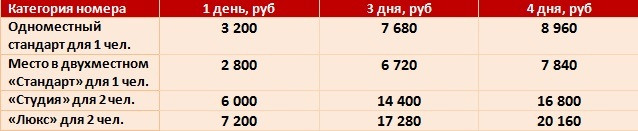 «Дни Героя»Приглашаем на настоящий мужской тур, созданный с любовью и заботой женщин!В программу входит:Размещение в комфортабельных номерах двухместный «Стандарт»Питание по системе «Шведский стол»Посещение бассейна в Аквацентре 1 час (ежедневно)Бильярд 1 час (ежедневно)Боулинг 1 час (ежедневно)Прокат спортинвентаря на Спорткомплексе 1 час (ежедневно)Эстафета «Лыжня Усть–Качки»Конкурсная программа «Я - герой» (соревнования по поднятию гири, метанию шин, перетягивания каната)Кинопоказ самых «геройских» фильмовБокал пива в подарок в РК «Райцентр» (ежедневно) – только для мужчинПосещение развлекательных программ (РК «Райцентр) – скидка 50%Стоимость пакетного предложения «Дни Героя»: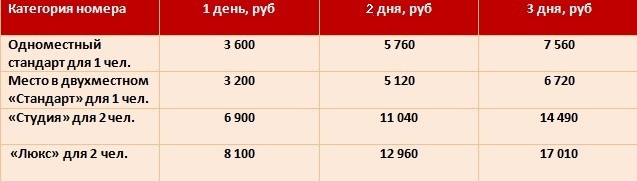     По вопросам приобретения путевок обращаться к Григорьевой Ирине Кимовне по телефонам(343) 227-95-50(доб. 202)371-09-65, 371-45-93, 371-08-61, e-mail:irina-kimov@yandex.ruООО СКП Свердловсккурортна март, апрель15% на май, июнь, сентябрь20% на октябрь, ноябрь, декабрь25% на апрель, май15% на июнь, сентябрь, октябрь20% на ноябрь, декабрь25% 